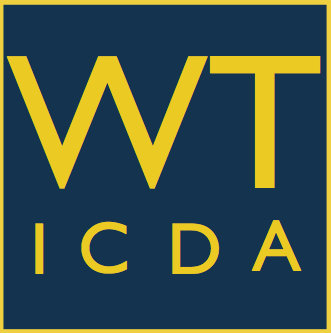 Whitehall Township Industrial & Commercial Development AuthorityThe Resource to Start & Grow Your BusinessPO Box 413 | Whitehall, PA 18052	484.245.4098wticda@gmail.comwticda.orgSeptember 19, 2022ATA Financial, 1044 Third St., Whitehall, PA  18052 @6:30PMCall in # 610-433-3866MEETING MINUTES09/19/2022Call to order 6:36pmOthers present Derek Davis, Elizabeth Saleb, President’s Update (Kent)- Welcome back!- State PADCED Annual IDA Report Filing/Publication in WC PressVito submitted to the state. -Washington Prime Agreement for Services re: Whitehall Mall/TIFKent spoke with John Lucius and Washington Prime contacts.  Developed a contract for preliminary services related to the Mall Development and possible TIF project.  $5,000 fee was collected for introduction to Township, School District and County officials.-IRS 501 c (3) status The 501 status is still pending with the IRS. Approval of Minutes-May 16, 2022 (Benn) (attachment) Cheryl motion , Rhonda 2nd to accept the minutes.  Jeffrey abstained.  Financials (Stephanie)Stephanie reviewed the financials. All historical project passthrough expenses have been paid.  Benn motion to accept the financials pending audit, Cheryl 2nd. - Current financials- Truist/Treasuries accounts status (Benn)Transfer of bonds was sent to treasury direct.  They have not transferred the bond. - Loan Pool update (Benn)Modification documents provided to Truist and First Northern.  Payments continue to come in on a timely manner. 4. Mayor’s Report (Mike)- Township economic development activity and other updates43 single family home project tabled.  Lehigh Valley Hospital is interested in purchasing the right of way behind their property.  Behavior health facility plan has been removed. They will be presenting to the Commissioners again.  Field behind Duncan Donuts zone commercial.  Township interested in a regional police facilityFunding for the study of a rec center approved. 5. Commissioner’s Report (Jeff)- Recent Commissioner’s Board Mtg. Actions6. Old Business/Project Updates (Vito)- National Registry Application for Thomas Ironworks Historical District for Hokendauqua /LSA grant:Grant request was submitted to the national registry.  -Feb 1, 2022 -SHPO-Commonwealth of PA approved-August 5, 2022- submitted to National Park Service- Wash DC7. New Business/Presentations-Ms. Elizabeth Saleb-economic development project overviewPresentation attached.  Real Star Properties   Purchased former Banana Joes and Train Station in Allentown and 330 Hamilton 3.5 acres of land.  7+ acres total. Mixed use development proposal for bond financing.    -Mr. Derek Davis - “Launch My City.org”Rotary International. The RAG “rotary action group”.  Program for youth.  Presentation attached.  Helping individuals create scale and grow a business. Derek was involved in a similar program in Ohio. Launch Lehigh Valley. Searching for a building for a business incubator. Employed by Lowes and helps facilitate Lowes community outreach. -LV/Whitehall Chamber upcoming events (Rhonda, Cara, Cheryl)November 22nd annual tree lighting at the Lehigh Valley Mall. Sept 29th and 30th Carbon County Murder Mystery. 8. Next Meeting: - October 17, 2022, 6:30PM at ATA Financial, 1044 Third St., Whitehall, PA  180529. Adjourn Rhonda motion to adorn 7:54pm, Kent 2nd ____________________________________________________________Reminder: Remaining Meeting Dates for 2022:October 17, 2022December 12, 2022All Meetings will be held in person at:
ATA FINANCIAL, 1044 Third St., Whitehall, PA 18052